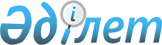 Техникалық және кәсіптік, орта білімнен кейінгі білімі бар мамандарды даярлауға арналған мемлекеттік білім беру тапсырысын бекіту туралы
					
			Күшін жойған
			
			
		
					Қызылорда облысы әкімдігінің 2018 жылғы 5 шілдедегі № 1159 қаулысы. Қызылорда облысының Әділет департаментінде 2018 жылғы 9 шілдеде № 6372 болып тіркелді. Күші жойылды - Қызылорда облысы әкімдігінің 2019 жылғы 28 ақпандағы № 1340 қаулысымен
      Ескерту. Күші жойылды - Қызылорда облысы әкімдігінің 28.02.2019 № 1340 қаулысымен (алғашқы ресми жарияланған күнінен бастап қолданысқа енгізіледі).
      "Бiлiм туралы" Қазақстан Республикасының 2007 жылғы 27 шiлдедегi Заңының 6-бабы 2-тармағының 8) тармақшасына сәйкес Қызылорда облысының әкімдігі ҚАУЛЫ ЕТЕДІ:
      1. Қоса беріліп отырған техникалық және кәсіптік, орта білімнен кейінгі білімі бар мамандарды даярлауға арналған мемлекеттік білім беру тапсырысы бекітілсін.
      2. "Техникалық және кәсіптік, орта білімнен кейінгі білімі бар мамандарды даярлауға арналған мемлекеттік білім беру тапсырысын бекіту туралы" Қызылорда облысы әкімдігінің 2017 жылғы 22 маусымдағы № 814 қаулысының (нормативтік құқықтық актілерді мемлекеттік тіркеу Тізілімінде 5886 нөмірімен тіркелген, Қазақстан Республикасы нормативтік құқықтық актілерінің электрондық эталондық бақылау банкінде 2017 жылғы 1 шілдеде жарияланған) күші жойылды деп танылсын.
      3. "Қызылорда облысының білім басқармасы" мемлекеттік мекемесі заңнамада белгіленген тәртіппен осы қаулыдан туындайтын шараларды қабылдасын.
      4. Осы қаулының орындалуын бақылау Қызылорда облысы әкімінің орынбасары Р.Р. Рүстемовке жүктелсін.
      5. Осы қаулы алғашқы ресми жарияланған күнінен кейін күнтізбелік он күн өткен соң қолданысқа енгізіледі. Техникалық және кәсіптік, орта білімнен кейінгі білімі бар мамандарды даярлауға арналған мемлекеттік білім беру тапсырысы
					© 2012. Қазақстан Республикасы Әділет министрлігінің «Қазақстан Республикасының Заңнама және құқықтық ақпарат институты» ШЖҚ РМК
				
      Қызылорда облысының әкімі

Қ. Көшербаев
Қызылорда облысы әкімдігінің2018 жылғы "05" шілдедегі№ 1159 қаулысыменБекітілген
р/с
Мамандықтар коды мен атауы
Біліктіліктер коды мен атауы
Мемлекеттік білім беру тапсырысы, орындар саны 

(күндізгі оқу нысаны)

жергілікті бюджет
Мемлекеттік білім беру тапсырысы, орындар саны 

(күндізгі оқу нысаны)

жергілікті бюджет
Бір маманды оқытуға жұмсалатын шығыстардың орташа құны

 (мың теңге)
р/с
Мамандықтар коды мен атауы
Біліктіліктер коды мен атауы
9 сынып негізінде
11 сынып негізінде
Бір маманды оқытуға жұмсалатын шығыстардың орташа құны

 (мың теңге)
1
0101000-Мектепке дейінгі тәрбие және оқыту
0101033-Мектепке дейінгі ұйымдардың ағылшынша білімі бар тәрбиешісі
50
457,17
2
0103000-Дене тәрбиесі және спорт
0103033-Спорт жаттықтырушысы - оқытушы
20
457,17
3
0104000-Кәсіптік білім беру (салалар бойынша)
0104023-Өндірістік оқыту шебері, техник-технолог (барлық аталымдар бойынша)
20
457,17
4
0105000-Бастауыш білім беру
0105083-Ағылшынша білімі бар бастауыш білім беру мұғалімі
50
457,17
5
0108000-Музыкалық білім беру
0108013-Мектепке дейінгі және негізгі орта білім беру ұйымдарындағы музыка пәнінің мұғалімі
20
457,17
6
0111000-Негізгі орта білім беру
0111013-Қазақ тілі мен әдебиеті мұғалімі
25
457,17
6
0111000-Негізгі орта білім беру
0111023-Орыс тілі мен әдебиеті мұғалімі
25
457,17
6
0111000-Негізгі орта білім беру
0111083-Шетел тілі мұғалімі
20
457,17
6
0111000-Негізгі орта білім беру
0111093-Информатика мұғалімі
20
457,17
6
0111000-Негізгі орта білім беру
0111113-Ағылшынша білімі бар математика пәні мұғалімі
25
457,17
6
0111000-Негізгі орта білім беру
0111123-Ағылшынша білімі бар физика пәні мұғалімі
25
457,17
7
0301000-Емдеу ісі
0301013-Фельдшер
25
25
550,50
7
0301000-Емдеу ісі
0301023-Акушер 
25
550,50
8
0302000-Медбикелік іс
0302043-Жалпы практикадағы медбике
25
50
550,50
8
0302000-Медбикелік іс
0302054-Медбике ісінің қолданбалы бакалавры
75
550,50
9
0304000-Стоматология
0304023-Дантист
50
550,50
10
0403000-Әлеуметтік-мәдени қызметі және халықтық көркемдік шығармашылығы (бейін бойынша)
0403013-Ұйымдастырушы - педагог
20
457,17
11
0404000-Аспаптық орындау және музыкалық өнер эстрадасы (түрлері бойынша)
0404013-Балалар музыка мектебінің оқытушысы, концертмейстер
4
1171,25
11
0404000-Аспаптық орындау және музыкалық өнер эстрадасы (түрлері бойынша)
0404023-Балалар музыка мектебінің оқытушысы, ансамбль, оркестр әртісі (жетекшісі)
12
4
1171,25
11
0404000-Аспаптық орындау және музыкалық өнер эстрадасы (түрлері бойынша)
0404033-Балалар музыка мектебінің оқытушысы, халық аспаптар оркестрінің әртісі (жетекшісі)
25
7
1171,25
12
0405000-Хор дирижеры
0405013-Оқытушы, хормейстер 
9
1
1171,25
13
0407000-Ән салу
0407013-Балалар музыка мектебінің оқытушысы, академиялық ән салу әртісі, ансамбль солисі
10
2
1171,25
13
0407000-Ән салу
0407023-Балалар музыка мектебінің оқытушысы, домбырамен халық әндерін орындау әртісі
4
1171,25
14
0408000-Хореография өнері
0408023-Би ансамблі әртісі
9
1
1171,25
15
0502000-Телекоммуникациялық құралдар мен тұрмыстық техникаларды жөндеу және қызмет көрсету (салалар бойынша)
0502012-Радиоэлектрондық жабдықтарды жөндеу және оған қызмет көрсету жөніндегі

радиомеханик (радио, теле-, аудио-, бейне*)
25
457,17
16
0508000-Тамақтандыруды ұйымдастыру
0508012-Аспаз
50
457,17
17
0510000-Іс қағаздарын жүргізу және мұрағаттану (қолдану аясы және салалары бойынша)
0510012-Референт-хатшы
25
457,17
18
0511000-Туризм (салалар бойынша)
0511032-Турист агенті
25
457,17
19
0513000-Маркетинг (салалар бойынша)
0513073-Мерчендайзер
20
457,17
20
0514000-Бағалау
0514013-Техник-бағалаушы
20
457,17
21
0515000-Менеджмент (қолдану аясы және салалары бойынша)
0515013-Менеджер
20
457,17
22
0601000-Стандарттау, метрология және сертификаттау (салалар бойынша)
0601013-Стандарттау технигі 
20
457,17
23
0701000-Пайдалы қазбалар кен орындарын геологиялық түсіру, іздеу және барлау (түрлері бойынша)
0701073-Техник-геолог 
20
457,17
24
0706000-Пайдалы қазбаларды ашық түрде қазу
0706032-Бұрғылау қондырғысының машинисі
25
457,17
24
0706000-Пайдалы қазбаларды ашық түрде қазу
0706213-Техник-механик
20
457,17
25
0707000-Тау кен электромеханикалық жабдықтарына техникалық қызмет көрсету және жөндеу
0707042-Жер асты қондырғыларының машинисі
25
457,17
25
0707000-Тау кен электромеханикалық жабдықтарына техникалық қызмет көрсету және жөндеу
0707142-Сығымдағыш қондырғының машинисі
25
457,17
26
0816000-Химиялық технология және өндіріс (түрлері бойынша)
0816022-Химиялық талдау зертханашысы 
25
457,17
27
0901000-Электр станциялары мен желілерінің электр жабдықтары (түрлері бойынша)
0901012-Электромонтер (барлық атаулар)
25
25
457,17
27
0901000-Электр станциялары мен желілерінің электр жабдықтары (түрлері бойынша)
0901022-Электр станцияларындағы электр жабдықтарын жөндеуші электр слесарі
25
457,17
28
0902000-Электрмен қамтамасыз ету (салалар бойынша)
0902022-Тарату құрылғыларының электр жабдықтарын жөндеу жөніндегі электр слесарі
25
457,17
28
0902000-Электрмен қамтамасыз ету (салалар бойынша)
0902033-Техник-электрик 
20
457,17
29
0906000-Жылу электр станцияларының жылу энергетикалық қондырғылары
0906012-Қазандық жабдықтарын аралаушы машинист
25
457,17
30
0907000-Жылу-техникалық жабдық және жылумен қамтамасыз ету жүйелері (түрлері бойынша)
0907022-Қазандық пен шаң дайындау цехтарының жабдықтарын жөндеу слесарі 
25
457,17
31
0910000-Электр және электр механикалық жабдықтар (түрлері бойынша)
0910053-Техник-электрик 
20
457,17
32
1015000-Машина жасаудағы монтаж және автомобильді сынау
1015042-Слесарь-электрмонтаждаушы
25
457,17
33
1108000-Темір-жол жылжымалы құрамдарын пайдалану, жөндеу және техникалық қызмет көрсету (түрлері бойынша)
1108112-Тепловоз машинисі
25
457,17
33
1108000-Темір-жол жылжымалы құрамдарын пайдалану, жөндеу және техникалық қызмет көрсету (түрлері бойынша)
1108183-Техник-электромеханик
20
457,17
34
1112000-Өнеркәсіп машиналары мен жабдықтарын пайдалану
1112032-Слесарь-жөндеуші
25
457,17
35
1114000-Дәнекерлеу ісі (түрлері бойынша)
1114032-Дәнекерлеу жұмыстарының бақылаушысы
25
457,17
35
1114000-Дәнекерлеу ісі (түрлері бойынша)
1114063-Техник-механик
20
457,17
36
1115000-Өндірістегі электрлік-механикалық жабдықтар (түрлері бойынша)
1115073-Техник-механик
20
457,17
37
1119000-Тоңазытқыш-компрессорлық машиналар және қондырғылар
1119032-Жабдықтарды жөндеу шебері (өнеркәсіпте)
25
457,17
38
1201000-Автомобиль көлігіне техникалық қызмет көрсету, жөндеу және пайдалану
1201062-Автокөліктердің электр құрылғыларын жөндеуші электрик
25
457,17
38
1201000-Автомобиль көлігіне техникалық қызмет көрсету, жөндеу және пайдалану
1201072-Автокөлікті жөндеу слесарі
25
457,17
38
1201000-Автомобиль көлігіне техникалық қызмет көрсету, жөндеу және пайдалану
1201082-Автокөліктер шанағын қалпына келтіруші шебер
25
25
457,17
38
1201000-Автомобиль көлігіне техникалық қызмет көрсету, жөндеу және пайдалану
1201092-Көліктерді жөндеу шебері
25
457,17
38
1201000-Автомобиль көлігіне техникалық қызмет көрсету, жөндеу және пайдалану
1201123-Техник-механик
20
457,17
39
1202000-Тасымалдауды ұйымдастыру және көлікте қозғалысты басқару (салалар бойынша)
1202063-Техник
20
457,17
40
1203000-Теміржол көлігінде тасымалдауды ұйымдастыру және қозғалысты басқару
1203012-4-ші және 5-ші кластардың теміржол стансасының кезекшісі
25
457,17
41
1206000-Жол қозғалысын ұйымдастыру
1206012-Жол инспекторы
25
457,17
42
1211000-Тігін өндірісі және киімдерді үлгілеу
1211062-Арнайы тігінші
25
457,17
43
1219000-Нан пісіру, макарон және кондитерлік өндірісі
1219142-Наубайшы
25
457,17
43
1219000-Нан пісіру, макарон және кондитерлік өндірісі
1219243-Техник–технолог
20
457,17
44
1221000-Балық өндірісі
1221012-Балық өңдеуші
25
457,17
45
1227000-Полиграфия өндірісі
1227103-Техник-технолог
20
457,17
46
1302000-Автоматтандыру және басқару (бейін бойынша)
1302023-Электромеханик
20
457,17
47
1303000-Темір жол көлігіндегі автоматика, телемеханика және қозғалысты басқару
1303022-Сигнал беру, орталықтандыру және бұғаттау құрылғыларына қызмет көрсету және жөндеу электр монтері
25
457,17
48
1304000-Есептеу техникасы және бағдарламалық қамтамасыз ету (түрлері бойынша)
1304043-Техник-бағдарламашы
40
457,17
48
1304000-Есептеу техникасы және бағдарламалық қамтамасыз ету (түрлері бойынша)
1304053-Ақпаратты қорғау технигі
100
457,17
48
1304000-Есептеу техникасы және бағдарламалық қамтамасыз ету (түрлері бойынша)
1304073-Техник-электроник
20
457,17
49
1305000-Ақпараттық жүйелер (қолдану саласы бойынша)
1305033-Техник
40
457,17
50
1306000-Радиоэлектроника және байланыс (түрлері бойынша)
1306012-Телекоммуникациялық желілер және жүйелер бойынша электромонтер
25
457,17
51
1309000-Оптикалық және электрондық құрал-жабдықтар (түрлері бойынша)
1309013-Байланыс технигі
20
457,17
52
1310000-Көлік радио электрондық жабдықтарды техникалық пайдалану (көлік түрі бойынша)
1310043-Радионавигация, радиолокация және байланыс технигі
20
457,17
53
1401000-Ғимараттар мен құрылымдарды салу және пайдалану
1401012-Тас қалаушы
75
457,17
53
1401000-Ғимараттар мен құрылымдарды салу және пайдалану
1401032-Құрылыс шебері
50
457,17
53
1401000-Ғимараттар мен құрылымдарды салу және пайдалану
1401182-Құрылыс слесарі
50
457,17
53
1401000-Ғимараттар мен құрылымдарды салу және пайдалану
1401252-Өңдеу құрылыс жұмыстарының шебері
25
457,17
53
1401000-Ғимараттар мен құрылымдарды салу және пайдалану
1401213-Техник-құрылысшы
20
457,17
54
1402000-Жол-құрылыс машиналарын техникалық пайдалану (түрлері бойынша)
1402162-Автомобиль кранының машинисі
50
457,17
54
1402000-Жол-құрылыс машиналарын техникалық пайдалану (түрлері бойынша)
1402203-Техник-механик
20
457,17
55
1403000-Ішкі санитарлық-техникалық құрылғыларды, желдеткіштерді және инженерлік жүйелерді монтаждау және пайдалану (түрлері бойынша)
1403012-Слесарь-сантехник
25
457,17
55
1403000-Ішкі санитарлық-техникалық құрылғыларды, желдеткіштерді және инженерлік жүйелерді монтаждау және пайдалану (түрлері бойынша)
1403082-Электргаз дәнекерлеушi
25
457,17
56
1405000-Газбен қамтамасыз ету жабдықтары мен жүйелерін құрастыру және пайдалану
1405012-Газ құбырларын пайдалану және жөндеу слесарі
50
457,17
56
1405000-Газбен қамтамасыз ету жабдықтары мен жүйелерін құрастыру және пайдалану
1405043-Газ объектілері құрал-жабдығын пайдалану технигі
20
457,17
57
1406000-Жергілікті магистральдық және желілік құбырларды монтаждау
1406043-Техник-механик
20
457,17
58
1409000-Темір жол құрылысы, жол және жол шаруашылығы
1409022-Жасанды ғимараттар мен жолдарды жөндеу және ағымдық ұстау (босатылған) бригадирі
25
457,17
59
1410000-Автомобиль жолдары мен аэродромдар құрылысы
1410013-Техник-құрылысшы
20
457,17
60
1411000-Көпірлер мен көлік үңгі жолдары
1411013-Техник-құрылысшы
20
457,17
61
1412000-Құрылыс бұйымдары мен құрастырылымдар өндірісі
1412052-Құрылыс материалдар өндірісіндегі жабдықты реттеуші
25
457,17
61
1412000-Құрылыс бұйымдары мен құрастырылымдар өндірісі
1412093-Техник-технолог
20
457,17
62
1414000-Жиһаз өндірісі (түрлері бойынша)
1414032-Ағаш өңдеу станоктарының жұмысшысы
25
457,17
62
1414000-Жиһаз өндірісі (түрлері бойынша)
1414072-Ағаш және жихаз өндірісінің шебері
25
457,17
63
1418000-Сәулет өнері
1418013-Сызушы
20
457,17
64
1502000-Агрономия
1502043-Өсімдікті қорғау агрономы
20
457,17
65
1504000-Фермер шаруашылығы (бейін бойынша)
1504032-Жеміс-көкөніс өсіруші
25
25
457,17
65
1504000-Фермер шаруашылығы (бейін бойынша)
1504072-Ауыл шаруашылығы машиналары мен тракторларын реттеуші
25
457,17
65
1504000-Фермер шаруашылығы (бейін бойынша)
1504092-Электр жабдықтарына қызмет көрсету электр монтері
25
457,17
65
1504000-Фермер шаруашылығы (бейін бойынша)
1504102-Слесарь-жөндеуші
25
457,17
65
1504000-Фермер шаруашылығы (бейін бойынша)
1504113-Фермер
60
457,17
66
1508000-Орман шаруашылығы, бақ-саябақ және ландшафт құрылысы (түрлері бойынша)
1508043-Орман шебері
20
457,17
67
1509000-Экология және табиғатты қорғау қызметі (түрлері бойынша)
1509013-Жер қойнауын қорғау және пайдалану жөніндегі инспектор
20
457,17
67
1509000-Экология және табиғатты қорғау қызметі (түрлері бойынша)
1509023-Ерекше қорғалатын табиғат аумақтарының технигі
20
457,17
67
1509000-Экология және табиғатты қорғау қызметі (түрлері бойынша)
1509033-Техник-гидромелиоратор
20
457,17
68
1510000-Ауыл шаруашылығын механикаландыру
1510043-Техник-механик
20
457,17
69
1513000-Ветеринария
1513032-Ветеринарлық санитар
25
457,17
69
1513000-Ветеринария
1513063-Ветеринарлық техник
40
457,17
69
1513000-Ветеринария
1513083-Ветеринарлық фельдшер- инспектор
40
457,17
70
1516000-Өрт қауіпсіздігі
1516013-Өрт сөндіру инспекторы
25
457,17
71
1517000-Төтенше жағдайда қорғау (бейін бойынша)
1517033-Техник
20
457,17
Барлығы
Барлығы
Барлығы
2663
445